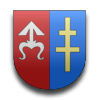 STAROSTWO POWIATOWE W SKARŻYSKU-KAMIENNEJul. Konarskiego 20, 26-110 Skarżysko-Kamiennatel: 41 39-53-001, fax: 41 25-24-001www.powiat.skarzysko.ple-mail: starostwo@skarzysko.powiat.plON.1.2013.1Wydanie orzeczenia o  niepełnosprawności 
(dzieci do 16 roku życia)Sprawy prowadzi Powiatowy Zespół  do Spraw Orzekania o Niepełnosprawności – budynek Starostwa Powiatowego Plac Floriański 1,  pokój nr 6                      tel. 41 3953070Sprawy prowadzi Powiatowy Zespół  do Spraw Orzekania o Niepełnosprawności – budynek Starostwa Powiatowego Plac Floriański 1,  pokój nr 6                      tel. 41 3953070I. Podstawa prawna wykonania usługi:Ustawa z dnia 27 sierpnia 1997 roku o rehabilitacji zawodowej i społecznej oraz zatrudnianiu osób niepełnosprawnych (j. t. Dz. U. z 2011 r., Nr 127, poz. 721 z późn. zm).Rozporządzenie Ministra Gospodarki, Pracy i Polityki Społecznej z dnia 15 lipca
2003 roku w sprawie orzekania o niepełnosprawności i stopniu niepełnosprawności
(Dz. U. Nr 139, poz. 1328 ze zm.).Rozporządzenie Ministra Pracy i Polityki Społecznej z dnia 1 lutego 2002 roku
w sprawie kryteriów oceny niepełnosprawności u osób w wieku do 16 roku życia
(Dz. U. Nr 17, poz 162 ze zm.)I. Podstawa prawna wykonania usługi:Ustawa z dnia 27 sierpnia 1997 roku o rehabilitacji zawodowej i społecznej oraz zatrudnianiu osób niepełnosprawnych (j. t. Dz. U. z 2011 r., Nr 127, poz. 721 z późn. zm).Rozporządzenie Ministra Gospodarki, Pracy i Polityki Społecznej z dnia 15 lipca
2003 roku w sprawie orzekania o niepełnosprawności i stopniu niepełnosprawności
(Dz. U. Nr 139, poz. 1328 ze zm.).Rozporządzenie Ministra Pracy i Polityki Społecznej z dnia 1 lutego 2002 roku
w sprawie kryteriów oceny niepełnosprawności u osób w wieku do 16 roku życia
(Dz. U. Nr 17, poz 162 ze zm.)II. Wymagane dokumenty:wniosek w sprawie wydania orzeczenia o niepełnosprawności, dostępny na stronie BIP powiatu –www. powiat.skarzyski.ibip.net.plzaświadczenie lekarskie o stanie zdrowia dziecka wydane dla potrzeb Powiatowego Zespołu ds. Orzekania o Niepełnosprawności (oryginał) zawierające opis stanu zdrowia , rozpoznanie choroby zasadniczej i chorób współistniejących. Zaświadczenie wydaje lekarza, pod którego opieką lekarską znajduje się dziecko (zaświadczenie winno być wystawione nie wcześniej niż 30 dni przed dniem złożenia wniosku). 
Do w/w dokumentów należy dołączyć również  kserokopię (oryginały do wglądu) posiadanej dokumentacji medycznej, mogącej mieć wpływ na ustalenie niepełnosprawności np. karty informacyjne leczenia szpitalnego, zaświadczenia i konsultacje lekarskie, historię choroby, badanie i opinie psychologiczną, badania: Echo serca, EEG, spirometria, Rtg, tomograf komputerowy itp.,  orzeczenia o niepełnosprawności wydane przez zespoły orzekające.Jeżeli dziecko nie może stawić się na posiedzenie składu orzekającego z powodu długotrwałej i nierokującej poprawy choroby, uniemożliwiającej osobiste stawiennictwo, przedstawiciel ustawowy winien załączyć zaświadczenie lekarskie potwierdzające niemożność uczestniczenia w posiedzeniu komisji.II. Wymagane dokumenty:wniosek w sprawie wydania orzeczenia o niepełnosprawności, dostępny na stronie BIP powiatu –www. powiat.skarzyski.ibip.net.plzaświadczenie lekarskie o stanie zdrowia dziecka wydane dla potrzeb Powiatowego Zespołu ds. Orzekania o Niepełnosprawności (oryginał) zawierające opis stanu zdrowia , rozpoznanie choroby zasadniczej i chorób współistniejących. Zaświadczenie wydaje lekarza, pod którego opieką lekarską znajduje się dziecko (zaświadczenie winno być wystawione nie wcześniej niż 30 dni przed dniem złożenia wniosku). 
Do w/w dokumentów należy dołączyć również  kserokopię (oryginały do wglądu) posiadanej dokumentacji medycznej, mogącej mieć wpływ na ustalenie niepełnosprawności np. karty informacyjne leczenia szpitalnego, zaświadczenia i konsultacje lekarskie, historię choroby, badanie i opinie psychologiczną, badania: Echo serca, EEG, spirometria, Rtg, tomograf komputerowy itp.,  orzeczenia o niepełnosprawności wydane przez zespoły orzekające.Jeżeli dziecko nie może stawić się na posiedzenie składu orzekającego z powodu długotrwałej i nierokującej poprawy choroby, uniemożliwiającej osobiste stawiennictwo, przedstawiciel ustawowy winien załączyć zaświadczenie lekarskie potwierdzające niemożność uczestniczenia w posiedzeniu komisji.III. Miejsce składania dokumentów:Powiatowy Zespół do Spraw  Orzekana o Niepełnosprawności w Skarżysku - KamiennejPlac Floriański 1,  parter – pokój nr 6III. Miejsce składania dokumentów:Powiatowy Zespół do Spraw  Orzekana o Niepełnosprawności w Skarżysku - KamiennejPlac Floriański 1,  parter – pokój nr 6IV. OpłatyBrakIV. OpłatyBrakV. Sposób załatwienia sprawy:Wydanie orzeczenia o niepełnosprawności.V. Sposób załatwienia sprawy:Wydanie orzeczenia o niepełnosprawności.VI. Odbiór informacji:Powiatowy Zespół do Spraw  Orzekana o Niepełnosprawności w Skarżysku - KamiennejPlac Floriański 1,  parter – pokój nr 6, nie później niż w terminie 14 dni od dnia posiedzenia w sprawie wydania orzeczenia.VI. Odbiór informacji:Powiatowy Zespół do Spraw  Orzekana o Niepełnosprawności w Skarżysku - KamiennejPlac Floriański 1,  parter – pokój nr 6, nie później niż w terminie 14 dni od dnia posiedzenia w sprawie wydania orzeczenia.VII. Termin załatwienia sprawy:Wniosek w sprawie wydania orzeczenia o niepełnosprawności rozpatrywany jest w ciągu miesiąca, a w sprawach szczególnie skomplikowanych nie później niż w ciągu dwóch miesięcy od dnia wszczęcia postępowania.O terminie rozpatrzenia wniosku zawiadamia się przedstawiciela ustawowego, nie później niż 7 dni przed dniem jego rozpatrzenia.VII. Termin załatwienia sprawy:Wniosek w sprawie wydania orzeczenia o niepełnosprawności rozpatrywany jest w ciągu miesiąca, a w sprawach szczególnie skomplikowanych nie później niż w ciągu dwóch miesięcy od dnia wszczęcia postępowania.O terminie rozpatrzenia wniosku zawiadamia się przedstawiciela ustawowego, nie później niż 7 dni przed dniem jego rozpatrzenia.VIII. Tryb odwoławczyPrzedstawiciel ustawowy, w terminie 14 dni od dnia doręczenia orzeczenia
o niepełnosprawności, może wnieść odwołanie do  Wojewódzkiego Zespołu do Spraw Orzekania o Niepełnosprawności w Kielcach za pośrednictwem Powiatowego Zespołu
do Spraw Orzekania o Niepełnosprawności w Skarżysku – Kamiennej.Jeżeli powiatowy zespół uzna, że odwołanie zasługuje w całości na uwzględnienie, wydaje orzeczenie, w którym uchyla lub zmienia zaskarżone orzeczenie.W przypadku gdy powiatowy zespół utrzyma wydane orzeczenie w mocy, obowiązany jest przesłać odwołanie wraz z aktami sprawy do wojewódzkiego zespołu w terminie 7 dni
od dnia otrzymania odwołania.VIII. Tryb odwoławczyPrzedstawiciel ustawowy, w terminie 14 dni od dnia doręczenia orzeczenia
o niepełnosprawności, może wnieść odwołanie do  Wojewódzkiego Zespołu do Spraw Orzekania o Niepełnosprawności w Kielcach za pośrednictwem Powiatowego Zespołu
do Spraw Orzekania o Niepełnosprawności w Skarżysku – Kamiennej.Jeżeli powiatowy zespół uzna, że odwołanie zasługuje w całości na uwzględnienie, wydaje orzeczenie, w którym uchyla lub zmienia zaskarżone orzeczenie.W przypadku gdy powiatowy zespół utrzyma wydane orzeczenie w mocy, obowiązany jest przesłać odwołanie wraz z aktami sprawy do wojewódzkiego zespołu w terminie 7 dni
od dnia otrzymania odwołania.IX. Inne informacjeJeżeli dziecko posiada orzeczenie o niepełnosprawności wydane na czas określony, przedstawiciel ustawowy może wystąpić z wnioskiem o ponowne ustalenie niepełnosprawności, nie wcześniej niż 30 dni przed upływem ważności posiadanego orzeczenia.W przypadku gdy nastąpiła zmiana stanu zdrowia dziecka, przedstawiciel ustawowy może wystąpić z wnioskiem o ponowne wydanie orzeczenia uwzględniające zmianę stanu zdrowia bez względu na okres ważności posiadanego orzeczenia.IX. Inne informacjeJeżeli dziecko posiada orzeczenie o niepełnosprawności wydane na czas określony, przedstawiciel ustawowy może wystąpić z wnioskiem o ponowne ustalenie niepełnosprawności, nie wcześniej niż 30 dni przed upływem ważności posiadanego orzeczenia.W przypadku gdy nastąpiła zmiana stanu zdrowia dziecka, przedstawiciel ustawowy może wystąpić z wnioskiem o ponowne wydanie orzeczenia uwzględniające zmianę stanu zdrowia bez względu na okres ważności posiadanego orzeczenia.